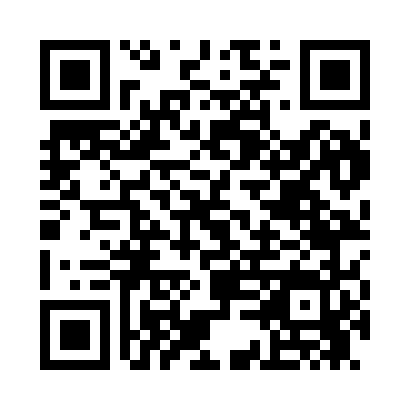 Prayer times for Fishertown, Pennsylvania, USAMon 1 Jul 2024 - Wed 31 Jul 2024High Latitude Method: Angle Based RulePrayer Calculation Method: Islamic Society of North AmericaAsar Calculation Method: ShafiPrayer times provided by https://www.salahtimes.comDateDayFajrSunriseDhuhrAsrMaghribIsha1Mon4:125:491:185:178:4710:252Tue4:135:501:195:178:4710:243Wed4:135:501:195:178:4710:244Thu4:145:511:195:178:4710:235Fri4:155:511:195:178:4710:236Sat4:165:521:195:188:4610:227Sun4:175:531:195:188:4610:228Mon4:185:531:205:188:4610:219Tue4:185:541:205:188:4510:2010Wed4:195:551:205:188:4510:2011Thu4:205:551:205:188:4410:1912Fri4:215:561:205:188:4410:1813Sat4:225:571:205:188:4310:1714Sun4:245:581:205:188:4310:1715Mon4:255:581:205:188:4210:1616Tue4:265:591:215:188:4210:1517Wed4:276:001:215:188:4110:1418Thu4:286:011:215:178:4010:1319Fri4:296:011:215:178:4010:1220Sat4:306:021:215:178:3910:1121Sun4:326:031:215:178:3810:0922Mon4:336:041:215:178:3710:0823Tue4:346:051:215:178:3610:0724Wed4:356:061:215:168:3610:0625Thu4:376:071:215:168:3510:0526Fri4:386:081:215:168:3410:0327Sat4:396:081:215:168:3310:0228Sun4:406:091:215:168:3210:0129Mon4:426:101:215:158:319:5930Tue4:436:111:215:158:309:5831Wed4:446:121:215:158:299:57